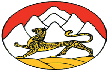 ГЛАВА АДМИНИСТРАЦИИ ХУМАЛАГСКОГО СЕЛЬСКОГО ПОСЕЛЕНИЯПРАВОБЕРЕЖНОГО РАЙОНА РЕСПУБЛИКИ СЕВЕРНАЯ ОСЕТИЯ -  АЛАНИЯПОСТАНОВЛЕНИЕ28.06. 2022 г.                                           № 10                                        с. ХумалагОб утверждении Положения о порядкерасходования средств резервного фондаадминистрации местного самоуправлении Хумалагского сельского поселенияПравобережного района РСО - АланияВ соответствии со статьей 81 Бюджетного кодекса Российской  Федерации:1.  Утвердить Положение о порядке расходования средств резервного фонда администрации местного самоуправления Хумалагского сельского поселения Правобережного района согласно приложению.2. Ведущему специалисту (бухгалтеру) администрации местного самоуправлении Хумалагского сельского поселения (Борукаевой И.И.) обеспечить финансирование расходов из резервного фонда администрации местного самоуправления Правобережного района в соответствии с Положением и распоряжениями главы администрации местного самоуправлении Хумалагского сельского поселения о выделении средств из этого фонда. 3. Опубликовать настоящее постановление на официальном сайте администрации местного самоуправления Хумалагского сельского поселения.4. Контроль за исполнением настоящего постановления оставляю за собой.Глава Хумалагскогосельского поселения:                                                                   А.Д.СалбиевПоложение о порядке расходования средств резервного фонда администрации местного самоуправления Хумалагского сельского поселения1. Общие положения1.1. Настоящее Положение разработано в соответствии со статьей 81 Бюджетного кодекса Российской Федерации и определяет порядок  расходования средств резервного фонда администрации местного самоуправления Хумалагского сельского поселения.2. Задачи и цели2.1. Резервный фонд администрации местного самоуправления Хумалагского сельского поселения (далее - резервный фонд) создается с целью финансирования непредвиденных расходов и мероприятий, незапланированных (запланированных не в полном объеме) в бюджете на соответствующий финансовый год и плановый период, но входящих в обязанности и компетенцию АМС Хумалагского сельского поселения, в том числе, на:предупреждение ситуаций, которые могут привести к нарушению функционирования систем жизнеобеспечения населения Хумалагского сельского поселения, и ликвидацию их последствий;предупреждение массовых заболеваний и эпидемий, эпизоотии на территории Хумалагского сельского поселения, включая проведение карантинных мероприятий в случае эпидемий или эпизоотии, и ликвидацию их последствий;организацию и осуществление на территории Хумалагского сельского поселения неотложных мероприятий по предупреждению терроризма и экстремизма, минимизации их последствий, за исключением вопросов, решение которых отнесено к ведению Российской Федерации;оказание мер социальной поддержки пострадавшим и (или) семьям лиц, погибших в результате опасных природных явлений, стихийных бедствий, катастроф, аварий, пожаров, террористических актов, массовых заболеваний и эпидемий, иных чрезвычайных ситуаций на территории Правобережного района, повлекших тяжкие последствия;проведение аварийно-восстановительных работ по ликвидации последствий стихийных бедствий и других чрезвычайных ситуаций;финансирование расходов, обусловленных вступлением в силу вновь принятого законодательства;проведение юбилейных мероприятий имеющих местное значение;финансовое обеспечение прочих непредвиденных расходов и иных непредвиденных ситуаций по обращениям (заявлениям) граждан.на проведение мероприятий местного значения, не предусмотренных в бюджете АМС Хумалагского сельского поселения на очередной финансовый год.3. Порядок формирования средств резервного фонда3.1. Резервный фонд формируется за счет собственных (налоговых и неналоговых) доходов бюджета АМС Хумалагского сельского поселения.3.2. Размер резервного фонда устанавливается решением Собрания представителей муниципального образования АМС Хумалагского сельского поселения на соответствующий финансовый год и плановый период  и не может превышать 3 процента общего объема расходов.3.3. Резервный фонд указывается в расходной части бюджета как предельная сумма, которая может быть израсходована по мере необходимости. Размер резервного фонда может изменяться в течение года при внесении соответствующих изменений в бюджет Хумалагского сельского поселения.3.4. Введение механизма сокращения бюджетных ассигнований по расходам бюджета района распространяется и на размер резервного фонда.4. Порядок расходования средств резервного фонда4.1. Средства резервного фонда предоставляются на безвозвратной и безвозмездной основе в пределах размера резервного фонда, утвержденного решением Собрания представителей муниципального образования АМС Хумалагского сельского поселения на соответствующий финансовый год и плановый период.4.2. Основанием для предоставления средств резервного фонда является распоряжение администрации местного самоуправления Хумалагского сельского поселения, в котором указываются: получатель средств, размер предоставляемых средств, цели осуществления расходов и источник предоставления средств – резервный фонд, должностное лицо, ответственное за осуществление контроля за использованием предоставленных средств резервного фонда.4.3. Основанием для подготовки проекта распоряжения о выделении денежных средств из резервного фонда является соответствующее поручение главы АМС Хумалагского сельского поселения ведущему специалисту (бухгалтеру) АМС Хумалагского сельского поселения или, при финансировании расходов по обращениям (заявлениям) граждан – протокол комиссии по оказанию материальной помощи, утвержденной нормативно-правовым актом АМС Хумалагского сельского поселения.4.4. К обращению, указанному в пункте 4.3 настоящего Положения, прилагаются:документы, послужившие основанием для обращения (при их наличии);расчет размера предлагаемых для предоставления средств резервного фонда;документы, подтверждающие обоснованность произведенного расчета предлагаемых для выделения средств резервного фонда.При необходимости, к указанному обращению прилагаются также иные документы, подтверждающие необходимость и неотложность осуществления расходов на соответствующие цели, включая сметно-финансовые расчеты, счета поставщиков на приобретение товарно-материальных ценностей, и т.п.Должностное лицо, подписавшее обращение, содержащее просьбу о предоставлении средств резервного фонда, несет персональную ответственность за законность и обоснованность представленных документов.4.5. Не допускается расходование средств резервного фонда на оказание помощи организациям, финансируемым из федерального и республиканского бюджетов, а также на проведение референдумов, освещение деятельности главы АМС Хумалагского сельского поселения.4.6. Финансирование расходов из резервного фонда осуществляется с учётом исполнения доходной части бюджета АМС Хумалагского сельского поселения.5. Управление средствами резервного фонда5.1. Управление средствами резервного фонда осуществляется на основании настоящего Положения.5.2. Нормативно-правовой акт АМС Хумалагского сельского поселения района является:основанием для внесения соответствующих изменений в сводную бюджетную роспись бюджета АМС Хумалагского сельского поселения;основанием для возникновения расходных обязательств АМС Хумалагского сельского поселения, подлежащих исполнению.5.3. Средства резервного фонда, предоставленные в соответствии с нормативно-правовыми актами АМС Хумалагского сельского поселения, подлежат использованию в течение финансового года, для исполнения расходных обязательств, на которые они были предназначены.6. Порядок учета и контроля использования средств резервного фонда и отчетность об их использовании6.1. Выделенные из резервного фонда средства отражаются в бюджетной отчетности согласно соответствующим кодам бюджетной классификации Российской Федерации.6.2. АМС Хумалагского сельского поселения ведёт учёт расходования средств резервного фонда, а также осуществляет текущий контроль за использованием средств фонда.6.3. За нецелевое использование средств, выделенных на конкретные виды расходов из резервного фонда, получатель средств резервного фонда несет ответственность в соответствии с законодательством Российской Федерации.6.4. Средства, используемые не по целевому назначению, подлежат возврату в бюджет АМС Хумалагского сельского поселения.6.5. Отчет об использовании бюджетных ассигнований резервного фонда прилагается к ежеквартальному и годовому отчетам об исполнении районного бюджета за соответствующий финансовый год.Приложение к постановлениюАМС с.Хумалаг№ 10 от 28.06.2022 г.